                                                                                                                  CHIPPING NORTON TOWN COUNCIL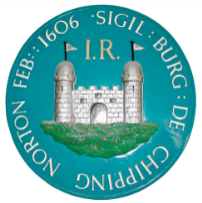 THE GUILDHALL, CHIPPING NORTON, OXFORDSHIRE OX7 5NJTEL: 01608 642341   Fax: 01608 645206   Email: cntc@btconnect.com                                                                                          Office Hours: Mon – Fri 9am – 1pmTOWN CLERK: Mrs V Oliveri15th January 2019Dear Councillor,Notice of MeetingI hereby give notice that a meeting of the Chipping Norton Town Council will be held in the Council Chamber, The Town Hall, Chipping Norton on Monday 21st January 2019 at 7.15 pm.Yours sincerelyMrs. V. OliveriTown Clerk    A G E N D AMinutes of the Council Meeting held on 17th December 2018.Public Participation.Apologies for absence.Declaration of interests.Mayoral Announcements.Oxfordshire County CouncilTo receive information from the County Councillor if present.West Oxfordshire District CouncilTo receive information from the District Councillors if present.PlanningApplications received.Decisions.The Town Clerk’s ReportImprest Account for December 2018General Account for 21st January 2019.Correspondence received.Health & Safety CommitteeTo receive the minutes of the H & S Committee meeting held on 12th December 2018.To receive the revised H & S policy.Traffic Advisory CommitteeTo receive the minutes of the TAC Committee meeting held on 13th December 2018.Finance & General Purposes CommitteeTo receive the minutes of the F & GP Committee meeting held on 8th January 2019. Update on Snow PlanUpdate on WODC’s Local PlanUpdate from PCSO